   OSNOVNA ŠKOLA VUGROVEC-KAŠINA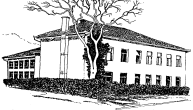 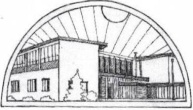 10362 KAŠINA, Ivana Mažuranića 43, p.p.1,  01/2055-035,  01/2056-184, MB: 3324281,                           OIB: 43748649227  E-mail:  ured@os-vugrovec-kasina.skole.hrVIJEĆE RODITELJAŠKOLSKA 2017./2018. GODINARazredIme i prezime ŠKOLA KAŠINAŠKOLA KAŠINA1.aLidija Puzak2.aPetra Greguranić2.bIvana Motik3.aMartina Novosel3.bMario Pavlović4.aMarija Trnjanac5.aTanja Brusek5.bDražan Lukačić6.aAna Puzak6.bMirjana Podgorski Blažak7.aKristina Đumlijan7.bIrena Smolec8.aMartina Petanjek8.bRenata Kos PalikućaŠKOLA VUGROVECŠKOLA VUGROVEC1.bDijana  Perković1.cDarko Židak2.cDanijela Stjepanović2.dŽeljka Filipović3.cTatjana Radiković3.dJosip Rezo4.bMaja Ptić Grželj4.cAmalija Facković5.cKarolina Hadrović5.dJosip Rezo6.cMiljenko Baltić6.dMarijana Bogdanović6.eSanja Horvat7.cVesna Puček7.dNikolina Sajković7.eTihomir Tokić8.cSandra Perša8.dŽeljka Filipović8.eDražen BručićŠKOLA PREKVRŠJEŠKOLA PREKVRŠJE1. i 2.Ivica Drožđan3.eHrvoje Grašić4.dZlatko KuntićŠKOLA PLANINA DONJAŠKOLA PLANINA DONJA1.i 4.Vesna Puček2. i 3.Vesna Gregurec